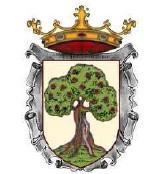 PRESENTADORPRESENTADORPersona de contactoPersona de contactoDirecciónDirecciónTeléfonoTeléfonoe-maile-mailD.N.I ó C.I.F.D.N.I ó C.I.F.Nombre de la propuestaNombre de la propuestaTipo de propuesta (marcar con una X)Tipo de propuesta (marcar con una X)Tipo de propuesta (marcar con una X)Tipo de propuesta (marcar con una X)Tipo de propuesta (marcar con una X)Tipo de propuesta (marcar con una X)Tipo de propuesta (marcar con una X)Tipo de propuesta (marcar con una X)Tipo de propuesta (marcar con una X)Tipo de propuesta (marcar con una X)InversionesJuventudMedio ambienteCulturaTurismo y comercioAgriculturaDeporteUrbanismoIgualdadEducaciónIndustriaServicios sociales¿Cuáles son los motivos por los que se presenta la propuesta?¿Cuáles son los motivos por los que se presenta la propuesta?¿Cuáles son los motivos por los que se presenta la propuesta?¿Cuáles son los motivos por los que se presenta la propuesta?¿Cuáles son los motivos por los que se presenta la propuesta?¿Cuáles son los motivos por los que se presenta la propuesta?¿Cuáles son los motivos por los que se presenta la propuesta?¿Cuáles son los motivos por los que se presenta la propuesta?¿Cuáles son los motivos por los que se presenta la propuesta?¿Cuáles son los motivos por los que se presenta la propuesta?Describa brevemente su propuesta, podrá adjuntar croquis si lo necesita y anexo con más informaciónDescriba brevemente su propuesta, podrá adjuntar croquis si lo necesita y anexo con más informaciónDescriba brevemente su propuesta, podrá adjuntar croquis si lo necesita y anexo con más informaciónDescriba brevemente su propuesta, podrá adjuntar croquis si lo necesita y anexo con más informaciónDescriba brevemente su propuesta, podrá adjuntar croquis si lo necesita y anexo con más informaciónDescriba brevemente su propuesta, podrá adjuntar croquis si lo necesita y anexo con más informaciónDescriba brevemente su propuesta, podrá adjuntar croquis si lo necesita y anexo con más informaciónDescriba brevemente su propuesta, podrá adjuntar croquis si lo necesita y anexo con más informaciónDescriba brevemente su propuesta, podrá adjuntar croquis si lo necesita y anexo con más informaciónDescriba brevemente su propuesta, podrá adjuntar croquis si lo necesita y anexo con más información¿Qué objetivos se persiguen con su propuesta?¿Qué objetivos se persiguen con su propuesta?¿Qué objetivos se persiguen con su propuesta?¿Qué objetivos se persiguen con su propuesta?¿Qué objetivos se persiguen con su propuesta?¿Qué objetivos se persiguen con su propuesta?¿Qué objetivos se persiguen con su propuesta?¿Qué objetivos se persiguen con su propuesta?¿Qué objetivos se persiguen con su propuesta?¿Qué objetivos se persiguen con su propuesta?Presupuesto aproximado y desglosado Presupuesto aproximado y desglosado Presupuesto aproximado y desglosado Presupuesto aproximado y desglosado Presupuesto aproximado y desglosado Presupuesto aproximado y desglosado Presupuesto aproximado y desglosado Presupuesto aproximado y desglosado Presupuesto aproximado y desglosado Presupuesto aproximado y desglosado Observaciones:Observaciones:Observaciones:Observaciones:Observaciones:Observaciones:Observaciones:Observaciones:Observaciones:Observaciones: